中国建筑第七工程局有限公司西南公司云南分公司2019校园招聘简章公司简介中国建筑第七工程局有限公司（简称“中建七局”）是隶属于世界500强第23位、全球排名第一的投资建设集团、我国建筑领域唯一一家由中央直接管理的国有重要企业。中建七局西南公司是中建七局的直营区域公司，总部位于美丽的山城重庆，目前设有重庆、四川、湖北、云南、河南、贵州、基础设施7个区域分公司和专业分公司，形成以重庆为核心市场、以四川和湖北为重要市场、辐射西南地区的市场经营布局，2018年新签合同额超160亿元，年产值超50亿元，在职员工2000余人。招聘需求计划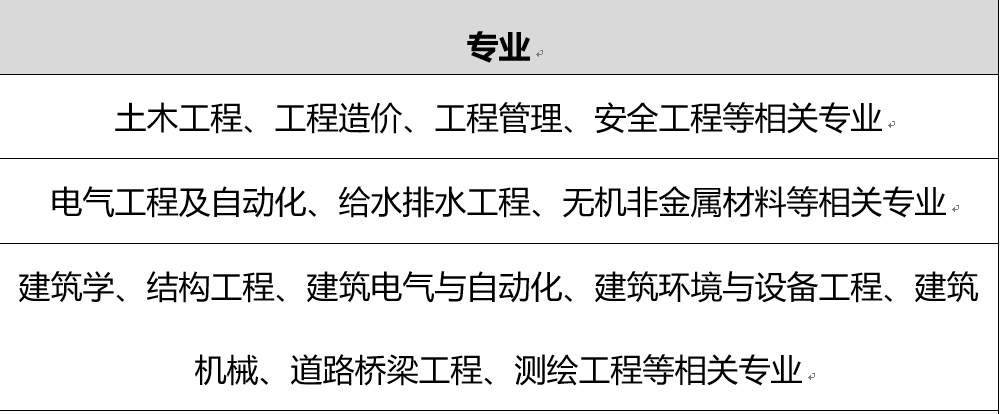 （一）招聘要求：1.全日制本科及以上学历，2019年应届毕业生；
2.具有扎实的专业知识和优秀的学习能力；
3.诚信，正直，心态积极，富有活力；
4.杰出的人际交往能力，善于团队合作；
5.追求卓越，敢于应对挑战，注重结果、享受成功。招募流程薪酬福利薪酬水平重点本科：见习期5000-7000元/月，见习期6-12个月普通本科：见习期4000-6000元/月，见习期6-12个月（二）福利政策五险、电话补贴、电脑补贴、交通补贴、施工津贴、远征津贴、结婚补贴、医疗救助、住院补助、高温补贴、项目员工包食宿。五、联系我们如有其它疑问可致电中建七局西南公司云南分公司人力资源部。邮箱：1345322387@qq.com联系电话：18366113590（杨老师）地址：昆明市西山区前福路229号凌云大厦901